Ausschreibung von drei Stellen für Doktorand*innen an der Universität Hamburg im Forschungsprojekt „Poetry in the Digital Age“As a University of Excellence, Universität Hamburg is one of the strongest research universities in Germany. As a flagship university in the greater Hamburg region, it nurtures innovative, cooperative contacts to partners within and outside academia. It also provides and promotes sustainable education, knowledge, and knowledge exchange locally, nationally, and internationally.The Faculty of Humanities, Institute of German Language and Literature invites applications for3 RESEARCH ASSOCIATESFOR THE PROJECT “POETRY IN THE DIGITAL AGE”- SALARY LEVEL 13 TV-L -The positions in accordance with Section 28 subsection 3 of the Hamburg higher education act (Hamburgisches Hochschulgesetz, HmbHG) will commence on January 1, 2021.This is a fixed-term contract in accordance with Section 2 of the academic fixed-term labor contract act (Wissenschaftszeitvertragsgesetz, WissZeitVG). The term is fixed for a period of three years. The positions call for 50 % of standard work hours per week*.Responsibilities:Duties include academic services in the project named above. Research associates may also pursue independent research and further academic qualifications.Specific Duties:Research in the frame of the interdisciplinary project “Poetry in the Digital Age”, funded by the European Research Foundation (ERC).Position 1: Research in Sub-Project 1, dealing with “Audioliterary Poetry between Performance and Mediatization”. The sub-project will investigate the relationship between poetry on the page, on the stage, as video or audio recordings. It will examine three fields: live poetry performances (readings, spoken-word, poetry slams), created through the co-presence of audience and performer; mediatized spoken poetry, e.g. recordings of events published or posted on modular websites, contemporary audio poetry: spoken poems recorded in sound studios and distributed on CDs or online, produced for acoustic reception. Position 2: Research in Sub-Project 2, dealing with “Music(alization) and the Lyric: Recent Medial Correlations”. The sub-project will inquire into the impact of digitalization on musical poetry. It will examine poets who perform with musicians, who manipulate their voices digitally or who add sounds or electronic beats to audio recordings, as well as other hybrid genres between music and poetry. Furthermore, it will investigate voice, rhythm, and melody in poetry in relation to music (e.g. poetry performers using rap styles). A further topic will be ‘poetry clips’ – edited videos of poems being performed by the author and illustrated visually.Position 3: Research in Sub-Project 3, dealing with “Poetry and Contemporary Visual Culture”. The sub-project will investigate contemporary (audio-)visual poetry. Iconic and kinetic script are innovative elements of online formats, employing poetry techniques such as repetition and variation or using the visual appearance of script systems to achieve alienation effects. Another research topic are poetry films, utilizing verse on a conceptual level through image-sound-combinations, transforming literary devices into audiovisual art. The sub-project will also research popular online phenomena, such as poetry on social media sites. All three positions require participation in research colloquia, lecture series and workshops, as well as active engagement in the project's collaborative research activities.Requirements:A university degree in a relevant field, such as literary studies, performance studies, sound studies/musicology, speech science/ linguistics, visual culture studies/art history, media or film studies.Sound knowledge of academic English and/or German.Affinity with and interest in contemporary cultures, poetry, and media.The Free and Hanseatic City of Hamburg promotes equal opportunity. As men are currently underrepresented in this job category at Universität Hamburg according to the evaluation conducted under the Hamburg act on gender equality (Hamburgisches Gleichstellungsgesetz, HambGleiG), we encourage men to apply for this position. Equally qualified and suitable male applicants will receive preference.Qualified disabled candidates or applicants with equivalent status receive preference in the application process.For further information, please contact the principal investigator of the project, Prof. Dr. Claudia Benthien (claudia.benthien@uni-hamburg.de), or consult the website at https://www.slm.uni-hamburg.de/germanistik/forschung/forschungsprojekte/poetry-in-the-digital-age.html.Applications should include a cover letter, indicating their specific interest in the research project and possibly a first draft of a dissertation topic for one of the sub-projects, a tabular curriculum vitae, and copies of degree certificate(s). 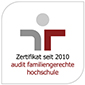 Please send applications in German or English by September 27, 2020 to: sekretariat.benthien@uni-hamburg.de.Please do not submit original documents, as we are not able to return them. Any documents submitted will be destroyed after the application process has concluded.https://www.uni-hamburg.de/uhh/stellenangebote.html